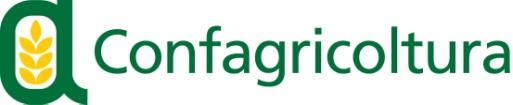 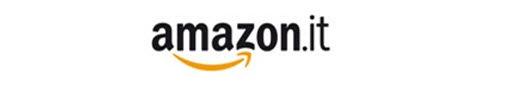 COMUNICATO STAMPA CONGIUNTO------------------------------------Roma, 6 maggio 2021DIGITALE: CONFAGRICOLTURA “ACCELERA CON AMAZON”
Al via a fine maggio le Accademie Virtuali guidate dalla Confederazione nell’ambito del programma di formazione gratuito di Amazon, dedicato alle imprese agricole italiane per approfondire l’impatto positivo delle tecnologie digitali nel settore primario. A ottobre un bootcamp dedicato ai soci di Confagricoltura in collaborazione con il MIP-Politecnico di Milano.Confagricoltura e Amazon annunciano oggi l’accordo che prevede l’ingresso della principale organizzazione datoriale degli agricoltori in Italia all’interno del programma “Accelera con Amazon”, il percorso di formazione gratuito realizzato in collaborazione con ICE - Agenzia per la promozione all’estero e l’internazionalizzazione delle imprese italiane, MIP Politecnico di Milano Graduate School of Business, CONFAPI - Confederazione italiana della piccola e media industria privata, e Netcomm, il Consorzio del Commercio Digitale Italiano per accelerare la crescita e la digitalizzazione di oltre 10.000 piccole e medie imprese italiane (PMI). 
L’intesa tra Confagricoltura e Amazon ha l’obiettivo di supportare le aziende agricole e agroalimentari in uno scenario in cui l’economia digitale sta apportando cambiamenti positivi nella gestione delle attività di imprese e professionisti del settore. Secondo gli ultimi dati dell’Osservatorio Smart Agrifood School of Management del Politecnico di Milano* e del Laboratorio RISE (Research & Innovation for Smart Enterprises) dell’Università degli Studi di Brescia,   l’agroalimentare italiano ha raggiunto nel 2020 un valore di 540 milioni di euro e l’Agricoltura 4.0 ha registrato una crescita del 20% rispetto all’anno precedente.Francesco Postorino, Direttore generale Confagricoltura: “Siamo stati i primi a chiedere e sostenere Agricoltura 4.0 proprio perché grazie all’innovazione, le aziende agricole possono essere protagoniste della svolta sostenibile e competitiva richiesta dal mercato. L’accordo con Amazon è una grande opportunità per le imprese agricole che si vogliono avvicinare al mercato digitale, perché permetterà di mettere a disposizione, attraverso il nostro ente di formazione ENAPRA, corsi di formazioni specifici per le PMI del mondo agricolo e agroalimentare. Confagricoltura crede nello sviluppo tecnologico e digitale dell’agricoltura e Amazon è il player mondiale di riferimento, fornendo canali di vendita internazionali e contribuendo alla diffusione e valorizzazione del Made in Italy”.A partire dalla fine di maggio Confagricoltura terrà dunque quattro Webinar dal titolo “Agri-Digital, l’innovazione del digitale a supporto del Business” per aiutare le imprese a ad innovarsi attraverso processi di trasformazione e implementazione delle strategie manageriali e commerciali. Tra i temi che verranno discussi, i nuovi approcci al consumo e/o acquisto di prodotti alimentari, lo sviluppo dell’e-commerce di prodotti alimentari in Italia e all’estero Marketing 4.0 e sostenibilità.I webinar, completamente gratuiti e guidati dai docenti individuati da Confagricoltura, saranno aperti a tutti e nel corso dell’evento live sarà possibile interagire con i relatori e approfondire i temi di maggior interesse. Per maggiori informazioni circa il programma completo e ricevere aggiornamenti è possibile accedere a questo link [https://services.amazon.it/accelera-con-amazon/accademia-confagricoltura.html]A completamento del percorso di formazione proposto alle imprese agroalimentari, nel mese di ottobre sarà possibile partecipare a un bootcamp, ovvero un corso intensivo digitale gratuito, progettato da MIP Politecnico di Milano e tenuto da Amazon, in collaborazione con Confagricoltura, della durata di una settimana. Il bootcamp, dedicato a 100 piccole e medie imprese e startup, include un percorso su misura per sviluppare le competenze digitali per vendere online. I partecipanti apprenderanno i vantaggi della costruzione di un marchio online e dello sviluppo di strategie di vendita che li aiutino a distinguersi nel mondo digitale. Il corso includerà due ore di lezione in videoconferenza al giorno con docenti esperti e un forum a disposizione delle aziende per interagire tra loro e con i relatori.Amazon fornirà inoltre contenuti educativi su come avviare la propria attività su Amazon.it e su come aderire al negozio online Made in Italy, pensato per quelle aziende che producono o vendono prodotti Made in Italy.Xavier Flamand, Direttore Seller Services Amazon in Europa:“Il supporto alle imprese è al centro di tutto ciò che facciamo. Nel 2019, Amazon ha investito oltre 2,2 miliardi di euro in logistica, strumenti, servizi, programmi e persone per aiutarle a raggiungere il loro pieno potenziale, e nel 2020 quasi il 60% delle vendite del nostro negozio sono state realizzate dai nostri partner di vendita.”“Siamo entusiasti di annunciare l’ingresso di Confagricoltura, la più antica associazione agricola italiana, all’interno del programma ‘Accelera con Amazon’, avviato a novembre dello scorso anno, che ha l’obiettivo di sostenere la digitalizzazione di oltre 10.000 startup e piccole e medie imprese italiane” - commenta Ilaria Zanelotti, Marketplace Director Amazon Italia. “L’integrazione dei processi tecnologici e digitali nel settore dell’agricoltura del nostro Paese, che ha un peso del 15% sul Pil italiano, è ancora in una prima fase di sviluppo. I webinar e il bootcamp in programma consentiranno alle PMI di approfondire l’impatto delle tecnologie sul mondo dell’agribusiness, comprendere i passi necessari per digitalizzare processi e cultura aziendale, verificare concretamente lo stato di salute digitale della propria impresa e conoscere gli step operativi per avviare un progetto di e-commerce per la commercializzazione verso altre aziende e verso i clienti finali”.***AmazonAmazon è guidata da quattro principi: ossessione per il cliente piuttosto che attenzione verso la concorrenza, passione per l’innovazione, impegno per un’eccellenza operativa e visione a lungo termine. Le recensioni dei clienti, lo shopping 1-Click, le raccomandazioni personalizzate, Prime, Logistica di Amazon, AWS, Kindle Direct Publishing, Kindle, i tablet Fire, Fire TV, Amazon Echo e Alexa sono alcuni dei prodotti e dei servizi introdotti da Amazon. Per maggiori informazioni, visitate il sito www.aboutamazon.it e seguite Amazon.it su Instagram, Facebook e Twitter.Per ulteriori informazioni contattare: Amazon Press Office // press@amazon.it // +39 02 36792144Create PRamazon@createpr.itMarco Ferrario| marco.ferrario@createpr.it | +39 345 6286197 Alessandra Fulgoni | alessandra.fulgoni@createpr.it |+39 3487798623Elisa Pagliaccio | elisa.pagliaccio@createpr.it |+39 345 4314985
Per ConfagricolturaUfficio Stampa // immagine@confagricoltura.it // +39 06 6852230Anna Gagliardi | anna.gagliardi@confagricoltura.it | +39 345 0291869Alessandra Porro | alessandra.porro@confagricoltura.it | +39 333 2772988Sito: www.confagricoltura.it Social: Facebook // Twitter // Linkedin // Instagram 